Каменец  4*DBL, AL, 7 ночей Цена от 39247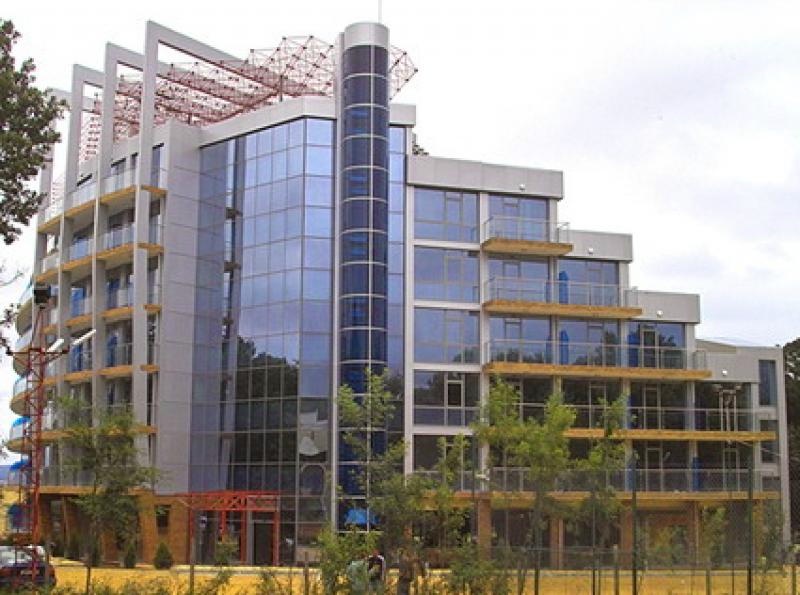 Отель расположен на северном пляже г. Китен на первой береговой линии. Из отеля открывается прекрасный вид на южный пляж Приморско и залив Китен, где песчаные дюны сливаются с морем.70 км от аэропорта г. Бургас, 60 км южнее г. Бургас, 3 км от г. Приморско Контактная информация:Tel: +359 55 037070http://www.hotel-kamenec.com/Типы номеров:125 Standard5 Apartment1 Presidential Apartment2 номера для людей с ограниченными физическими возможностямиВ отеле:131 номер; открытый бассейн (шезлонги и зонтики), сейф на ресепшн (€), салон красоты (€), Интернет-клуб (€), wi-fi (€), прачечная (€), магазин, обмен валюты, аренда машин, парковкаВ номере:ванная комната, фен, телефон, ТВ, кондиционер, wi-fi (€), мини-бар (€), балконПитание:AIРестораны и бары:ресторан с террасой, лобби-бар, коктейль-бар у бассейна, кафе, панорамный бар (на крыше)Развлечения и спорт:фитнес-центр, бильярд (€), настольный теннис, баскетбол, пляжный волейбол, водные виды спорта на пялже (€), дискотекаSPA-центр:салон красоты (€), сауна (€), парная (€), джакузи (€), массаж (€), массажное кресло (€), инфракрасная кабина (€), косметические процедуры (€)Для детей:детский бассейн, площадка, игровая комната, детская кроватка (€), услуги няни (€)Пляж:песчаный в 100 м от отеля; шезлонги (€) и зонтики (€)